ANEXO 8. Autorización institucional para la aparición del nombre de la empresa- institución en un trabajo de investigación y sus resultantesYo, el/la abajo firmante, representante legal o designado de la empresa-institución (nombre empresa-institución)con domicilio fiscal en la calle la  ciudad  dede,  autorizo  la  aparición  del  nombre  de  laempresa-institución a la cual estoy representando en este documento, dando así lugar a la libre expresión del proyecto de investigación y desligándome de cualquier posibilidad de acción judicial contra la autoría del proyecto y su institución de estudio por los datos expuestos mediante el informe final o las reproducciones que puedan darse del proyecto de investigación.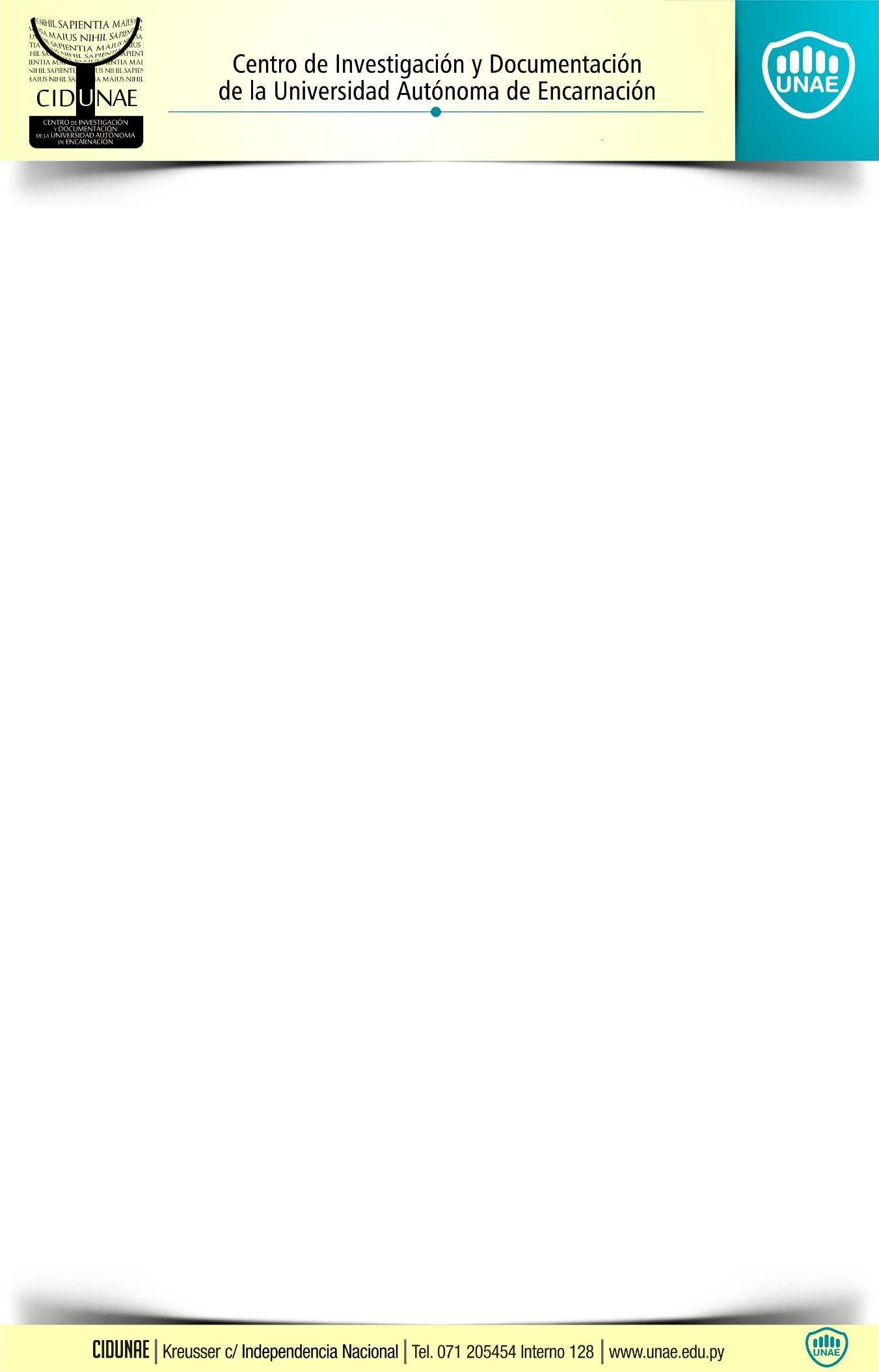 Firma del representante legal o designado, aclaración, número de cédula de identidad, fecha de autorización y sello de la empresa